РОССИЙСКАЯ ФЕДЕРАЦИЯКраснодарский крайМуниципальное дошкольное образовательное бюджетное учреждение детский сад комбинированного вида № 34 . Сочи, ул. Клубничная, 30_____________________________________________________________________________ПриказОт 21.03.2019                                                                               № 16На основании заявления родителей, положения "О порядке приема, учета обучающихся, воспитанников дошкольного образования" приказываю:Отчислить Из ГКП «В»из подготовительной группы «В»Макаровой Ю.В. внести персональные данные обучающегося, воспитанника в электронную базу.Толстик К.В. разместить приказ  на сайте МДОУ детский сад комбинированного вида №34.Контроль  за исполнением приказа оставляю за собой.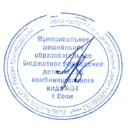 Заведующая МДОУ детский сад                                                                            Э.Н.Петросянкомбинированного вида №34Ф.И. ребенкаДата  рождения№ путевки, дата выдачи№ протоколаПримечания1Шендрик Артем Алексеевичст.БФ.И. ребенкаДата  рождения№ путевки, дата выдачи№ протоколаПримечания1Шишков Георгий Дмитриевич